Appendix AStimuli used in fMRI experimentSupplemental MaterialsTable S1: Significant clusters of word > pseudoword contrast collapsing across all subjects (primary p < .001, Gaussian Random Field cluster-size threshold pFWE < .05), including the MNI coordinate of the peak voxel and at most two other local maxima (> 8mm distance). Table S2: Significant clusters of pseudoword > word contrast collapsing across all subjects (primary p < .001, Gaussian Random Field cluster-size threshold pFWE < .05), including the MNI coordinate of the peak voxel and at most two other local maxima (> 8mm distance). Figure S1. Sagittal slices of the regions that a significantly greater activation for pseudowords than words (red) or a significantly greater activation for words than pseudowords (blue) , using a primary p < .001, cluster-size threshold pFWE < .05. 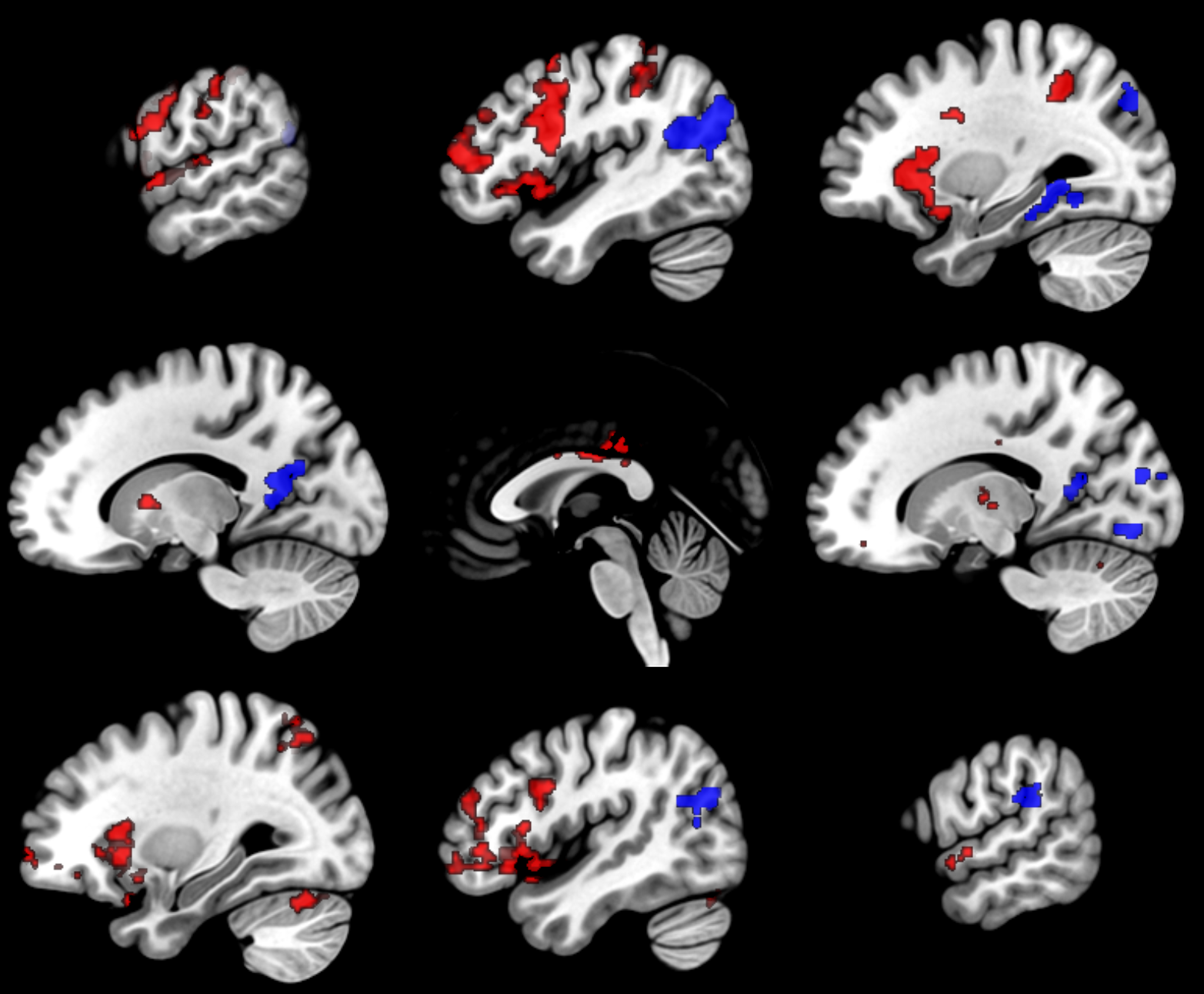 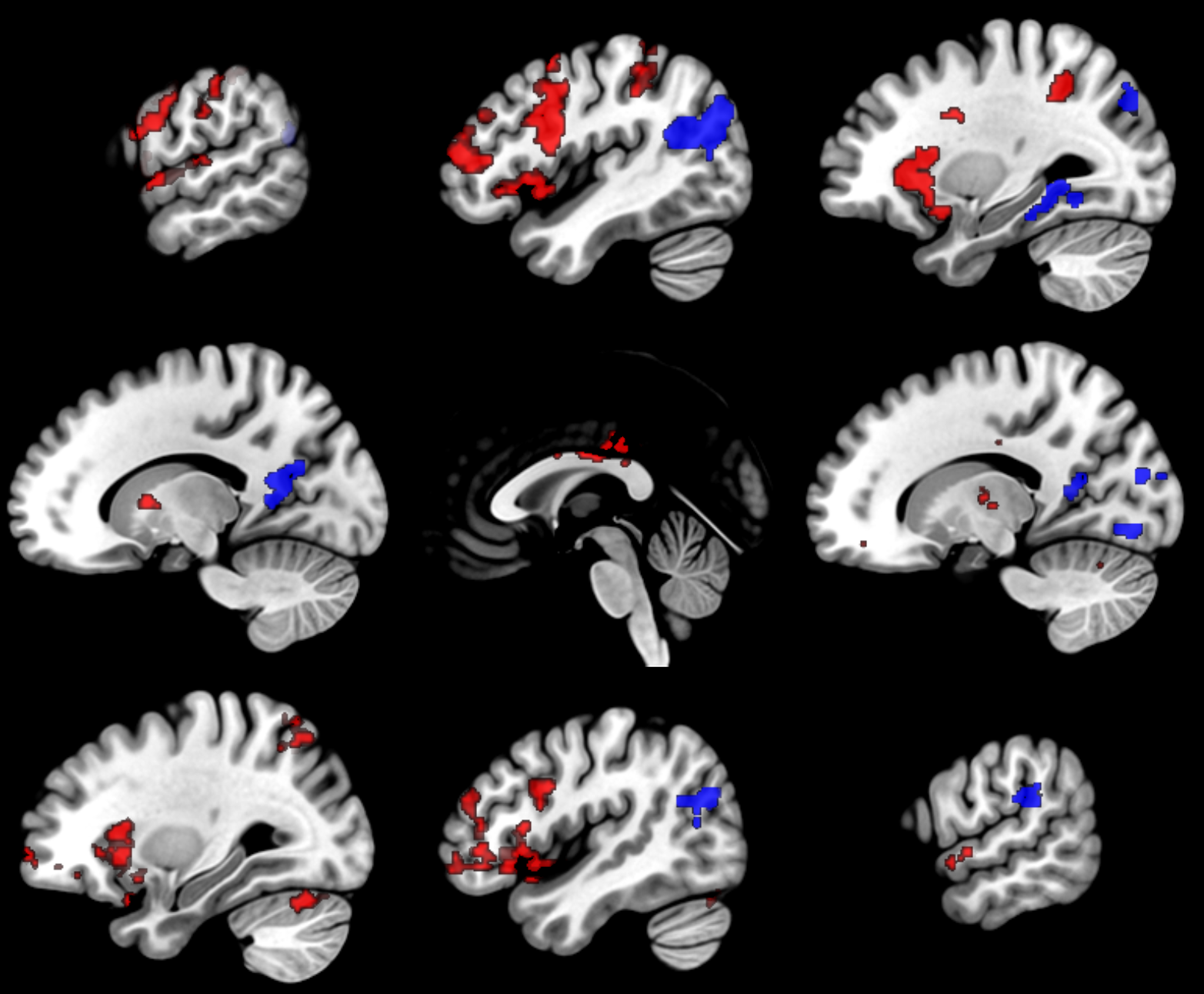 WordsWordsNonwordsNonwordsBLUEKNEEKNEETEGBOOTLAUGHLAUGHSUTCAPELYNXLYNXSTETCLAMPEACHPEACHSITHCREWPEARPEARROINEYEPIEPIENINTFLYSEWSEWMULPFOOTSHOESHOEGEADFRUITSIGHTSIGHTDOILGRAYYACHTYACHTCHUTClustersCluster SizeMNI Coordiates[x, y, z]Left Angular Gyrus/Middle Occipital Cortex937[-42, -72, 22][-42, -76, 30][-40, -60, 28]Primary Visual Cortex371[-14, -52, 16][-12, -52, 8][-6, -62, 14]Precuneus188[0, -54, 10][-4, -60, 20][-6, -50, -16]Right middle temporal gyrus144[50, -66, 10][46, -68, 24][50, -58, 18]Left parahippocampal/fusiform gyrus132[-32, -42, -8][-28, -48, -4][-30, -54, -10]Right calcarine93[8 -54, 10][10, -60, 20][22, -58, 16]Right lingual gyrus91[20, -74, -6][18, -82, -8][10, -86, -6]Right superior temporal/supramarginal gyrus88[60, -32, 24][54, -36, 28]Right superior occipital gyrus67[18, -86, 20]Right precuneus50[8, -58, 58]ClustersCluster SizeMNI Coordiates[x, y, z]Left inferior frontal gyrus/Insula2706[-34, 16, 12][-56, 12, 30][-38, 4, 26]Right inferior frontal gyrus/Insula1253[-34, 16, 12][-56, 12, 30][-38, 4, 26]Superior frontal gyrus (medial)856[-4, 20, 42][-8, 8, 60][-2, 4, 66]Left inferior parietal lobule364[-50, -40, 58][-56, -32, 50][-64, -18, 32]Midcingulate area250[0, -14, 28][4, -34, 26][0, -24, 32]Right Cerebellum (lobule VI and crus I)179[26, -68, -24][42, -68, -24][20, -72, -18]Right angular gyrus168[36, -68, 50][36, -62, 56][26, -62, 46]Left inferior parietal lobule113[-28, -46, 42][-34, -50, 48][-34, -52, 40]Right Thalamus79[8, -6, 6][10, -10, 14][10, -8, -2]Right middle orbital frontal gyrus67[30, 62, -2][36, 48, -10][40, 60, 0]Right superior orbital frontal gyrus64[24, 40, -12][24, 50, -10]Left caudate and putamen52[-14, 8, 6][-10, 0, 8][-20, 2, -4]